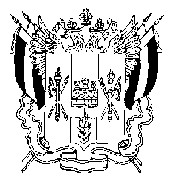 ТЕРРИТОРИАЛЬНАЯ ИЗБИРАТЕЛЬНАЯ КОМИССИЯ ЗЕРНОГРАДСКОГО РАЙОНА РОСТОВСКОЙ ОБЛАСТИПОСТАНОВЛЕНИЕ27августа 2020г.                                                                                 № 145-8г.ЗерноградОб изменении в составе участковой избирательной комиссии избирательного участка, участка референдума № 69420 августа 2020 года поступило заявление с просьбой вывести из состава участковой избирательной комиссии избирательного участка, участка референдума № 694 по семейным обстоятельствам от Переверзевой Галины Николаевны, выдвинутой в состав участковой комиссии Зерноградским местным отделением Коммунистической партии Российской Федерации.В соответствии с п.п.а) п.6  ст.29  Федерального закона от 12 июня 2002 года № 67-ФЗ «Об основных гарантиях избирательных прав и права на участие в референдуме граждан Российской Федерации»,Территориальная избирательная комиссия Зерноградского района Ростовской области ПОСТАНОВЛЯЕТ:Прекратить полномочия члена участковой избирательной комиссии с правом решающего голоса избирательного участка, участка референдума № 694 Переверзевой Г. Н.Направить настоящее постановление в Избирательную комиссию Ростовской области.Направить настоящее постановление в участковую избирательную комиссию избирательного участка, участка референдума № 694.Опубликовать (обнародовать) настоящее постановление на сайте Территориальной избирательной комиссии Зерноградского района Ростовской области.Контроль за исполнением данного постановления возложить на секретаря комиссии Каднову Н. А.Председатель комиссии				                     О. Н. МоисеевСекретарь комиссии 							   Н. А. Каднова